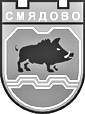  9820 гр. Смядово, пл. „Княз Борис І”№2; телефон: 05351/2033; факс: 05351/2226 Obshtina_smiadovo@abv.bg    www.smyadovo.bgВх.№................/................З А Я В Л Е Н И ЕОт 1………………………………………………………………………………………………….ЕГН/БУЛСТАТ………………………., с постоянен адрес…………………………………От 2………………………………………………………………………………………………….ЕГН/БУЛСТАТ………………………., с постоянен адрес………………………………….За продажба на съсобствен имот с общинатаЗа прекратяване на съсобственост с общинатаЗа закупуване на общинско жилище /имот/За издаване удостоверение по обстоятелствена проверка за признаване право на собственостУчредяване право на строеж върху общинска земяЗа заверка на молба-декларацияЗа предоставяне на концесияЗа изготвяне на оценка на общински имот с цел разпродажбаЗа издаване заверено копие от документ         За УПИ /НУПИ/ .............................. кв. ......................., местност ...........................По плана на гр./с/ ............................... намиращ се на административен адрес:Гр./с/................................... ул. ..........................................................................№ ..............Документът ми е необходим за ...............................................................................................................................................         Прилагам /ме/ следните документи:         1.Документ за собственост         2. .........................................................................................................................................         3. .........................................................................................................................................Желая издаденият индивидуален административен акт да бъде получен: Лично от звеното за административно обслужванеЧрез лицензиран пощенски оператор на адрес:..............................................,
…………………………………………………………………………………………………,като декларирам, че пощенските разходи са за моя сметка, платими при получаването на акта за вътрешни пощенски пратки, и съм съгласен документите да бъдат пренасяни от оператора за служебни цели. Индивидуалният административен акт да бъде изпратен:като вътрешна препоръчана пощенска пратка;като вътрешна куриерска пратка;като международна препоръчана пощенска пратка. По електронен път на електронна поща…………………………………………………Уведомен/а съм, че Община Смядово в качеството си на администратор на лични данни ще обработва и съхранява личните  ми данни   само за конкретни, изрично указани и законни цели, както и за целите на  административното обслужване на основание Регламент 2016/679 на Европейския парламент и Съвета от 27 април 2016 г. и Закона на защита на личните данни, относно  предоставянето  на съответната услуга.Запознат съм с Политиката за защита на лични данни и Декларацията за поверителност на Община Смядово.Дата ……………………	             		Заявител: . …………………….(подпис)